入会申请表（个人版）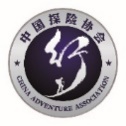 填表说明：1、本申请表请正、背双面打印；所有需申请人填写的栏目，必须填写。2、填写完成后，请首先将申请表（正背面）扫描，将扫描件连同个人证件照的电子版发送电子邮件至中探协会员管理专用邮箱hy@chinacaa.cn；再将申请表纸质原件快递至北京市朝阳区姚家园路105号·观湖国际大厦1座1802室·中国探险协会会员部，电话01059282018。 姓名                      姓名                      姓名                     性别性别出生日期出生日期(照片)(照片)民族民族民族籍贯籍贯学历学历(照片)(照片)政治面貌政治面貌政治面貌血型血型健康状况健康状况(照片)(照片)身份证号身份证号身份证号联系电话联系电话(照片)(照片)单位/职务单位/职务单位/职务              /              /              /              /              /              /              /常住地（省、市）常住地（省、市）通信地址通信地址通信地址紧急联系人及电话紧急联系人及电话————————————邮箱/微信邮箱/微信邮箱/微信///////自媒体号及粉丝数自媒体号及粉丝数项目类别项目类别项目类别徒步□ 登山□ 攀岩□ 骑行□ 滑雪□ 飞行□ 漂流□ 探洞□  其他□徒步□ 登山□ 攀岩□ 骑行□ 滑雪□ 飞行□ 漂流□ 探洞□  其他□徒步□ 登山□ 攀岩□ 骑行□ 滑雪□ 飞行□ 漂流□ 探洞□  其他□徒步□ 登山□ 攀岩□ 骑行□ 滑雪□ 飞行□ 漂流□ 探洞□  其他□徒步□ 登山□ 攀岩□ 骑行□ 滑雪□ 飞行□ 漂流□ 探洞□  其他□徒步□ 登山□ 攀岩□ 骑行□ 滑雪□ 飞行□ 漂流□ 探洞□  其他□徒步□ 登山□ 攀岩□ 骑行□ 滑雪□ 飞行□ 漂流□ 探洞□  其他□徒步□ 登山□ 攀岩□ 骑行□ 滑雪□ 飞行□ 漂流□ 探洞□  其他□徒步□ 登山□ 攀岩□ 骑行□ 滑雪□ 飞行□ 漂流□ 探洞□  其他□徒步□ 登山□ 攀岩□ 骑行□ 滑雪□ 飞行□ 漂流□ 探洞□  其他□徒步□ 登山□ 攀岩□ 骑行□ 滑雪□ 飞行□ 漂流□ 探洞□  其他□个人基本情况及主要探险经历（含获奖情况）简述作为户外运动、户外探险活动及产业的爱好者、参与者，本人申请加入中国探险协会，承认并承诺遵守《中国探险协会章程》，按时缴纳会费，愿意为中国探险产业发展和构筑探险产业新生态而履职尽责。                                                  申请人签名：                年   月   日作为户外运动、户外探险活动及产业的爱好者、参与者，本人申请加入中国探险协会，承认并承诺遵守《中国探险协会章程》，按时缴纳会费，愿意为中国探险产业发展和构筑探险产业新生态而履职尽责。                                                  申请人签名：                年   月   日作为户外运动、户外探险活动及产业的爱好者、参与者，本人申请加入中国探险协会，承认并承诺遵守《中国探险协会章程》，按时缴纳会费，愿意为中国探险产业发展和构筑探险产业新生态而履职尽责。                                                  申请人签名：                年   月   日作为户外运动、户外探险活动及产业的爱好者、参与者，本人申请加入中国探险协会，承认并承诺遵守《中国探险协会章程》，按时缴纳会费，愿意为中国探险产业发展和构筑探险产业新生态而履职尽责。                                                  申请人签名：                年   月   日作为户外运动、户外探险活动及产业的爱好者、参与者，本人申请加入中国探险协会，承认并承诺遵守《中国探险协会章程》，按时缴纳会费，愿意为中国探险产业发展和构筑探险产业新生态而履职尽责。                                                  申请人签名：                年   月   日作为户外运动、户外探险活动及产业的爱好者、参与者，本人申请加入中国探险协会，承认并承诺遵守《中国探险协会章程》，按时缴纳会费，愿意为中国探险产业发展和构筑探险产业新生态而履职尽责。                                                  申请人签名：                年   月   日作为户外运动、户外探险活动及产业的爱好者、参与者，本人申请加入中国探险协会，承认并承诺遵守《中国探险协会章程》，按时缴纳会费，愿意为中国探险产业发展和构筑探险产业新生态而履职尽责。                                                  申请人签名：                年   月   日作为户外运动、户外探险活动及产业的爱好者、参与者，本人申请加入中国探险协会，承认并承诺遵守《中国探险协会章程》，按时缴纳会费，愿意为中国探险产业发展和构筑探险产业新生态而履职尽责。                                                  申请人签名：                年   月   日作为户外运动、户外探险活动及产业的爱好者、参与者，本人申请加入中国探险协会，承认并承诺遵守《中国探险协会章程》，按时缴纳会费，愿意为中国探险产业发展和构筑探险产业新生态而履职尽责。                                                  申请人签名：                年   月   日作为户外运动、户外探险活动及产业的爱好者、参与者，本人申请加入中国探险协会，承认并承诺遵守《中国探险协会章程》，按时缴纳会费，愿意为中国探险产业发展和构筑探险产业新生态而履职尽责。                                                  申请人签名：                年   月   日作为户外运动、户外探险活动及产业的爱好者、参与者，本人申请加入中国探险协会，承认并承诺遵守《中国探险协会章程》，按时缴纳会费，愿意为中国探险产业发展和构筑探险产业新生态而履职尽责。                                                  申请人签名：                年   月   日作为户外运动、户外探险活动及产业的爱好者、参与者，本人申请加入中国探险协会，承认并承诺遵守《中国探险协会章程》，按时缴纳会费，愿意为中国探险产业发展和构筑探险产业新生态而履职尽责。                                                  申请人签名：                年   月   日作为户外运动、户外探险活动及产业的爱好者、参与者，本人申请加入中国探险协会，承认并承诺遵守《中国探险协会章程》，按时缴纳会费，愿意为中国探险产业发展和构筑探险产业新生态而履职尽责。                                                  申请人签名：                年   月   日作为户外运动、户外探险活动及产业的爱好者、参与者，本人申请加入中国探险协会，承认并承诺遵守《中国探险协会章程》，按时缴纳会费，愿意为中国探险产业发展和构筑探险产业新生态而履职尽责。                                                  申请人签名：                年   月   日推荐人意见：推荐人签名：                年   月   日推荐人意见：推荐人签名：                年   月   日推荐人意见：推荐人签名：                年   月   日推荐人意见：推荐人签名：                年   月   日推荐人意见：推荐人签名：                年   月   日推荐人意见：推荐人签名：                年   月   日推荐人意见：推荐人签名：                年   月   日推荐人意见：推荐人签名：                年   月   日推荐人意见：推荐人签名：                年   月   日推荐人意见：推荐人签名：                年   月   日推荐人意见：推荐人签名：                年   月   日推荐人意见：推荐人签名：                年   月   日推荐人意见：推荐人签名：                年   月   日推荐人意见：推荐人签名：                年   月   日申请人身份证(正面)粘贴处申请人身份证（背面）粘贴处申请人身份证(正面)粘贴处申请人身份证（背面）粘贴处申请人身份证(正面)粘贴处申请人身份证（背面）粘贴处申请人身份证(正面)粘贴处申请人身份证（背面）粘贴处申请人身份证(正面)粘贴处申请人身份证（背面）粘贴处申请人身份证(正面)粘贴处申请人身份证（背面）粘贴处申请人身份证(正面)粘贴处申请人身份证（背面）粘贴处申请人身份证(正面)粘贴处申请人身份证（背面）粘贴处申请人身份证(正面)粘贴处申请人身份证（背面）粘贴处申请人身份证(正面)粘贴处申请人身份证（背面）粘贴处申请人身份证(正面)粘贴处申请人身份证（背面）粘贴处申请人身份证(正面)粘贴处申请人身份证（背面）粘贴处申请人身份证(正面)粘贴处申请人身份证（背面）粘贴处会员编号会员编号会员类型会员类型有效期有效期年  月   日年  月   日审核意见审核意见审核人（签名）：              年   月   日审核人（签名）：              年   月   日审核人（签名）：              年   月   日审核人（签名）：              年   月   日审核人（签名）：              年   月   日审核人（签名）：              年   月   日审核人（签名）：              年   月   日审核人（签名）：              年   月   日审核人（签名）：              年   月   日审核人（签名）：              年   月   日审核人（签名）：              年   月   日